ტენდერში მონაწილეობის ინსტრუქცია:ტენდერის ფარგლებში პრეტენდენტებმა სისტემაში უნდა ატვირთონ სატენდერო მოთხოვნებში გათვალისწინებული დოკუმენტები;ტენდერის ეტაპზე დამატებითი ინფორმაციის მოპოვება ან დაზუსტება შესაძლებელია საკონტაქტო პირთან დაკავშირებით ელექტრონული ფოსტის ან ტელეფონის საშუალებით;ტენდერის დასრულების შემდეგ სატენდერო კომისია განიხილავს შეთავაზებებს და გამოავლენს საუკეთესო პირობების მქონე მომწოდებელს და დაუშვებს POC ეტაპზეტენდერში მონაწილემ უნდა წარმოადგინოს NAS ფიზიკუირი  გდაწყვეტილებატენდერში მონაწილემ უნდა წარმოადგინოს შემოთავაზებული პროდუქტის პრეზენტაციის და datasheet ფაილებისატენდერო წინადადება წარმოდგენილი უნდა იყოს დოლარში დღგ-ს ჩათვლითპრეტენდენტის მიერ ასატვირთი ყველა დოკუმენტი და ინფორმაცია დამოწმებული უნდა იყოს უფლებამოსილი პირის ხელმოწერითა და ბეჭდით;ტენდერში მონაწილეობის მისაღებად აუცილებელია ორგანიზაციამ წარმოადგინოს შემდეგი სავალდებულო დოკუმენტაცია:შემოთავაზებული ფასების ცხრილი (დანართი 1); საბანკო რეკვიზიტები (დანართი 2);ამონაწერი სამეწარმეო რეესტრიდან;MAF ფორმა, რომელსაც მწარმოებელი აძლევს პარტნიორ კომპანიებს (reseller) იმის დასტურად, რომ ნამდვილად არიან მწარმოებლის მიერ აკრედიტირებული ტენდერის განმავლობაში პრეტენდენტს აქვს ვალდებულება მოთხოვნისამებრ წარმოადგინოს დამატებითი იურიდიული თუ ფინანსური დოკუმენტი;წარმოდგენილი წინადადება ძალაში უნდა იყოს მინიმუმ 90 კალენდარული დღის განმავლობაში;დავალებათა აღწერილობაშესასყიდი გადაწყვეტილების მახასიათებლების დეტალური აღწერა მოცემულია დანართი 3-ში. სატენდერო მოთხოვნებიპრეტენდენტის წინააღმდეგ არ უნდა მიმდინარეობდეს გადახდისუუნარობის საქმის წარმოება და პრეტენდენტი არ უნდა იყოს ლიკვიდაციის / რეორგანიზაციის პროცესში.ორგანიზაციას უნდა ჰქონდეს შესაბამისი მომსახურების გაწევის მინიმუმ 3 (სამი) წლიანი გამოცდილება.პრეტენდენტმა უნდა წარმოადგინოს კომპანიის საქმიანობის შესახებ ინფორმაცია, საქმიანობის მოკლე აღწერილობა (გამოცდილება, კლიენტების სია) და მსგავსი ტიპის მომსახურების მინიმუმ ორი ხელშეკრულების წარმატებით დასრულების დამადასტურებელი დოკუმენტი (ხელშეკრულება და მიღება-ჩაბარების აქტი) რომელიც განხორციელებული უნდა იყოს ბოლო 3 (სამი) წლის განმავლობაში;პრეტენდენტმა უნდა წარმოადგინოს MAF [Manufacturer Authorization Form] ფორმა, რომელსაც მწარმოებელი აძლევს პარტნიორ კომპანიებს (reseller) იმის დასტურად რომ ნამდვილად არიან მწარმოებლის მიერ აკრედიტირებული პარტნიორები.წინამდებარე ტენდერის გამოცხადება არ ავალდებულებს სს „ჯორჯიან ქარდ“-ს რომელიმე მონაწილესთან ხელშეკრულების გაფორმებას და ტენდერის ნებისმიერ ეტაპზე სს „ჯორჯიან ქარდი“ იტოვებს უფლებას რომ შეწყვიტოს ტენდერი.თანდართული დოკუმენტაციადანართი 1: ფასების ცხრილიდანართი 2: საბანკო რეკვიზიტებიდანართი 3: გადაწყვეტილების მახასიათებლები შემოთავაზებული გადაწყვეტილება უნდა წარმოადგენდეს 2 ერთეულ  NAS სტორიჯს,შემოთავაზება უნდა შეიცავდეს სტორიჯების ინსტალაციას/კონფიგერაციასპრეტენდეტმა დამატებით უნდა წარმოადგინოს გაფართოების თაროს (იგივე მოცულობის რაც სტორიჯი) ფასი.დასახელებაოდენობაღირებულება 1ორგანიზაციის დეტალებიორგანიზაციის დეტალებიორგანიზაციის დასახელება:საიდენტიფიკაციო კოდი:იურიდიული მისამართი:ფაქტიური მისამართი:ხელმძღვანელის სახელი  და გვარი:ხელმძღვანელის პირადი ნომერი:ხელმძღვანელის ტელეფონის ნომერი:საკონტაქტო პირის სახელი და გვარი:საკონტაქტო პირის პირადი ნომერი:საკონტაქტო ტელეფონი:ელექტრონული ფოსტის მისამართი:ვებ-გვერდი:მომსახურე ბანკის დეტალებიმომსახურე ბანკის დეტალებიბანკის დასახელება:ბანკის კოდი:ბანკის ანგარიშის ნომერი:PRODUCTSPECIFICATIONSSPECIFICATIONSQTYSTORAGEFORM FACTOR Rack Mountable2STORAGETYPEHybrid Unified Storage SystemOffered Storage System and Operating System which it runs on, must be manufactured/created by one Vendor2STORAGESTORAGE PROTOCOLSNAS – NFS, CIFS/SMBSAN – iSCSI, FC2STORAGECONTROLLERS2x Controllers with Active-Active Architecture, Minimum 1x 12 Core 1.5GHz CPU per ControllerAbility to balance workloads between controllers2STORAGECACHEMinimum 32GB Cache per Controller Minimum 4GB NVRAM per Controller2STORAGEUPGRADES & PLATFORM COMPABILITY12 LFF, 2U 24 SFF, 4U 60 LFF Additional Enclosure SupportTotal Capacity up to 2.3PBUpgradable up to 12 Controllers per Site; 24 Controllers Total2STORAGENVMe CACHEMinimum 1TB NVMe per Controller2STORAGECAPACITY Minimum 12x 8TB NL-SAS 7.2K Enterprise HDD2STORAGERAIDAbility to create RAID groups with 3 parity disks for minimizing rebuild time2STORAGEINCLUDED LICENSINGCIFS, NFS, iSCSI, FCP, Synchronous Replication, Snapshoots or fully licensed similar functionality2STORAGEHOST CONNECTIVITY4x 10G SFP+ per Controller (including transceivers) 2STORAGEPOWER & COOLINGRedundant Cooling & Power Supply Unit2STORAGERAILSRack Rails for Standard Server Rack2WARRANTY3Y Warranty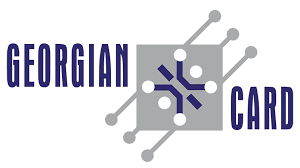 